Não existe limite para quem imagina o amor...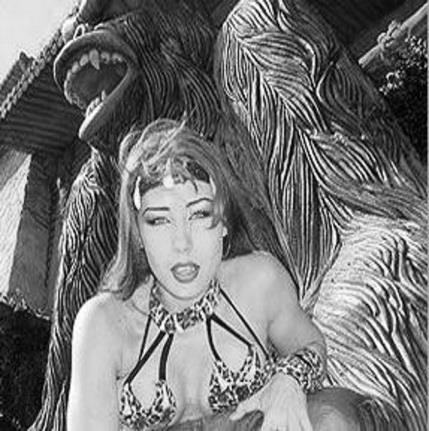 MONGAO AMOR VIROU LENDAROTEIRO CINEMATOGRÁFICODEJORGE GOMES DE OLIVEIRAGÊNERO: COMÉDIA DRAMÁTICAJUIZ DE FORA, MG, 2013.MONGAO AMOR VIROU LENDA____________________________________________________________SEQUÊNCIA 1 – PARQUE DE DIVERSÕES - ABERTURA – EXT/NOITE – PRETO E BRANCO.TRAVELLING – A câmera passeia por um parque de diversões antigo – Crianças e adultos se divertem, sorriem, brincam animadamente.Corta para dar uma panorâmica do parque – CRÉDITOS DE ABERTURA.SEQUÊNCIA 2 – PARQUE DE DIVERSÕES – EXT/NOITE – PRETO E BRANCO.Um garoto caminha dispersamente pelo parque – fixa os olhos em um ônibus com aspecto envelhecido onde está anunciando a atração pelo auto falante.EM OFFVENHAM, VENHAM... VOCÊS NÃO PODEM PERDER... QUEM TERÁ CORAGEM DE ENFRENTÁ-LA? MONGA, A VERDADEIRA... ESTA NOITE SUA ALMA PERTENCERÁ A ELA...Corta para José – olhar fixo no ônibus – EM CLOSE.SEQUÊNCIA 3 – VÁRIOS TAKES – CENAS QUE VÃO SE FUNDINDO, ILUSTRANDO O TEXTO DO NARRADOR.EM OFFMonga... Existiu de verdade...
Era uma índia do México chamada Julia Pastrana. Ela tinha uma doença conhecida como hipertricose que faz com que os pelos do corpo todo cresçam demais. Então a garota foi comprada, possivelmente da mãe, por um circo dos horrores. Lá ela tocava instrumentos musicais e era apresentada como uma das aberrações. Esse tipo de circo fazia sucesso nos anos 60 pelo mundo todo. A Monga fazia um sucesso incrível, o dono do circo se casou com ela.Julia teve um filho que tinha a mesma doença, mas ele morreu poucas horas depois de nascer, Julia também morreu por complicações no parto. Depois de morta o Dono do circo mumificou o filho e a esposa e continuou a apresentar a monga nos espetáculos de Freakshow.
Diz a lenda que ela foi vendida pra Rússia tempo depois, mas seu marido enlouqueceu e comprou o corpo de volta. Fato é que ele acabou louco e a Monga foi proibida de ser exibida em apresentações. Hoje o corpo de Julia e de seu filho estão em um museu da Noruega.Com o sucesso da lenda da Monga nasceu um brinquedo nos parques de diversões que se espalhou pelo mundo todo. Nele você podia ver uma linda mulher normalmente de biquíni e até nua às vezes se transformar num gorila terrível. Ele se soltava das grades, das correntes e corria atrás do publico! Os efeitos especiais da transformação eram fantásticos pra época então a monga era obrigatória em qualquer parque ou circo!!!SEQUÊNCIA 4 – PARQUE DE DIVERSÕES – EXT/NOITE – PRETO E BRANCO.O menino José ainda fixa os olhos estaticamente no ônibus – A Mãe aproxima-se do menino segurando um algodão doce e o entrega – O menino José nem percebe a presença da Mãe ao seu lado, seus olhos não piscam, apenas observam o ônibus.A MÃEO QUE DEU EM VOCÊ?  TOME... APROVEITA QUE NÃO É TODO DIA QUE SE TÊEM UNS TROCADOS PARA VIR AO PARQUE E COMER ALGODÃO DOCE.“O Menino José segura o algodão doce meio desconsertadamente, não desgruda o olhar do ônibus”.JOSÉ(SEM OLHAR PARA MÃE) MÃE... EU QUERO IR NAQUELE BRINQUEDO.MÃEQUE BRINQUEDO, FILHO?JOSÉ(APONTANDO) AQUELE ALI, Ó...MÃE(OLHANDO O ÔNIBUS) QUAL? AQUELE? NADA DISSO... AQUILO NÃO É BRINQUEDO PRA SUA IDADE.JOSÉ(QUASE UMA SÚPLICA) EU QUERO MÃE, VAMOS LÁ... ME LEVA...MÃEVOCÊ É MUITO TEIMOSO, JOSÉ... JÁ SABE, SE FICAR IMPRENSIONADO E FAZER XIXI NA CAMA, VAI APANHAR...“A Mãe segura José pela mão e caminha em direção ao ônibus – A câmera acompanha”.SEQUÊNCIA 5 – PARQUE DE DIVERSÕES – PORTA DO ÔNIBUS - EXT/NOITE – PRETO E BRANCO.“O menino José e sua Mãe aproximam-se na porta do ônibus – Um velho senhor está na porta, recolhendo os ingressos”MÃEMOÇO... (APONTANDO) ELE PODE ENTRAR?VELHO PORTEIROSÓ SE ESTIVER ACOMPANHADO PELA SENHORA...JOSÉVAI LÁ, MÃE, COMPRA LÁ O INGRESSO...MÃEMAS QUE FILHO MAIS CHATO... NÃO SAI DAÍ, EU JÁ VOLTO...VELHO PORTEIROÉ MELHOR A SENHORA SE APRESSAR PORQUE A SESSÃO JÁ VAI COMEÇAR.“A Mãe afasta-se do menino José – caminha em direção à bilheteria – José observa o ônibus, o Velho na porta – dá um sorriso disfarçado tentando conter a satisfação infantil”.VELHO PORTEIROJÁ DEU PRA PERCEBER QUE O MOLEGUE AÍ GOSTA DE EMOÇÕES FORTES...“A Mãe aproxima-se do menino, com os ingressos na mão”.MÃEAQUI ESTÃO OS INGRESSOS... (ENTREGANDO AO VELHO) JÁ SABE, FILHO... VOCÊ ESTÁ QUERENDO IR NESTA PORCARIA, NADA DE GRITARIA LÁ DENTRO, ENTENDEU?“O menino José apenas acena com a cabeça afirmativamente – José e sua Mãe entram no ônibus”.SEQUÊNCIA 6 – INTERIOR DO ÔNIBUS – INT/NOITE – PRETO E BRANCO.“Figurantes estão sentados em suas poltronas – O Menino José e sua Mãe caminham pelo corredor e sentam-se em duas poltronas vagas – O ônibus é antigo, tipo lotação – Todos olham fixamente em direção à cabine do mesmo, onde o espetáculo irá acontecer”.MÃEMAS QUE LUGAR MAIS SUJO, CHEIO DE POEIRA, SÓ VOCÊ MESMO PARA ME FAZER PASSAR POR ESSAS COISAS.“O Menino José não tira os olhos da cabine – as luzes do ônibus se apagam – acende uma luz na cabine – Uma grade de ferro (Jaula) separa a cabine do corredor – Uma música gótica invade o ambiente”.“MONGA surge por trás da grade – Linda, loira, Majestosa, soberana, vestida por uma roupa sensualíssima – Evolui coreograficamente diante dos olhares de cobiça da plateia, em grande maioria, masculina – O menino José ali está, estático, olhar fixo em MONGA, não expressa nenhuma reação”.“As luzes vão piscando lentamente e vão aumentando de intensidade na medida em que o show evolui – Escuta-se um som de Gorila no interior do ônibus – As luzes piscam incessantemente – BLACKOUT – SILÊNCIO TOTAL – Uma luz fraca se acende iluminando apenas a cabine – Um Gorila surge diante dos olhos da plateia – Um Gorila de gestos bruscos – Gritando – Se agarrando ferozmente na grade da jaula – Forçando violentamente a saída”.“A Plateia se apavora – levantam-se de suas poltronas, tentam sair de dentro do ônibus rapidamente, se atropelam – Há uma expressão de susto e de medo em suas faces – O Menino José permanece ali, sentado, estático, não há reação”.SEQUÊNCIA 7 – PARQUE DE DIVERSÕES – PORTA DO ÔNIBUS – EXT/NOITE – PRETO E BRANCO.“A plateia sai do ônibus correndo, assustada, inclusive a Mãe do menino José – O Velho Porteiro apenas observa, apenas com um sorriso disfarçado nos lábios”.MÃEFILHO... MEU FILHO... (DESESPERO) CADÊ MEU FILHO? ELE FICOU DENTRO DO ÔNIBUS... VAI LÁ PEGAR ELE, VELHO... ESSE TIPO DE COISA DEVERIA SER PROIBIDA... DESGRAÇADOS, QUEREM GANHAR DINHEIRO ASSUSTANDO AS PESSOAS...“O Velho apenas observa o desespero da Mãe – Figurantes se  aproximam diante do tumulto”.MÃE(GRITANDO) O SENHOR FICA AÍ OLHANDO PRA MINHA CARA? VAI LÁ DENTRO BUSCAR O MEU FILHO OU EU CHAMO A POLÍCIA...“O Menino José surge na porta do ônibus, lentamente, diante dos olhares curiosos dos Figurantes – José não chora, não sorri, não tem reação – A Mãe aproxima-se dele, o segura rapidamente pela Mão e o força a caminhar mais depressa”.MÃE(IRRITADA/COM MEDO) NUNCA MAIS VOCÊ VAI ME FAZER PASSAR UMA VERGONHA DESSAS, ESTÁ ME OUVINDO? NUNCA MAIS... VOU TE COLOCAR DE CASTIGO, TÃO CEDO VOCÊ NÃO VEM NO PARQUE... (PAUSA) ORA, ONDE JÁ SE VIU UMA COISA DESSAS... SEQUÊNCIA 8 – FACHADA DA CASA DE JOSÉ – EXT/NOITE – PRETO E BRANCO.SEQUÊNCIA 9 – SALA DA CASA DE JOSÉ – INT/NOITE – PRETO E BRANCO.“A Mãe está sentada em uma antiga cadeira de balanço folheando um álbum de fotografias antigo – mergulha em recordações – José aproxima-se da Mãe, silenciosamente – A observa, observa o Álbum”.JOSÉVOCÊ JÁ FOI ARTISTA, MÃE?MÃE(ASSUSTANDO-SE) QUE SUSTO QUE VOCÊ ME DEU, MENINO... (VOLTANDO PARA O ÁLBUM) JÁ SIM... JÁ FUI ARTISTA... UMA ATRIZ... TEMPOS DIFÍCEIS AQUELES, MAS SINTO MUITA SAUDADE. SABE, FILHO, OS ARTISTAS SÃO OS SERES HUMANOS MAIS MOTIVADOS E CORAJOSOS QUE EXISTEM NA FACE DA TERRA... QUASE SEMPRE LIDAM COM MAIS REJEIÇÃO EM UM ANO DO QUE PESSOAS LEVAM A VIDA INTEIRA, ENFRENTAM O DESAFIO FINANCEIRO DE VIVER UM ESTILO DE VIDA DIFERENTE, O DESRESPEITO DAS PESSOAS QUE ACHAVAM QUE DEVERIAM TER UM TRABALHO A SÉRIO E O SEU PRÓPRIO MEDO DE NÃO CONSEGUIR MAIS TRABALHO. TODOS OS DIAS, TÊM DE IGNORAR A POSSIBILIDADE DE QUE A VISÃO À QUAL TÊM DEDICADO SUAS VIDAS SEJA APENAS UM SONHO. COM CADA OBRA OU PAPEL, EMPURRAM OS SEUS LIMITES, EMOCIONAIS E FÍSICOS, ARRISCANDO A CRÍTICA E O JULGAMENTO, MUITOS DELES A VER OUTRAS PESSOAS DA SUA IDADE A ALCANÇAR OS MARCOS PREVISÍVEIS DA VIDA NORMAL - O CARRO, A FAMÍLIA, A CASA, O PÉ-DE-MEIA. POR QUÊ? PORQUE OS ARTISTAS ESTÃO DISPOSTOS A DAR A SUA VIDA INTEIRA POR UM MOMENTO - PARA QUE AQUELE VERSO, AQUELE RISO, AQUELE GESTO, AGITE A ALMA DO PÚBLICO. ARTISTAS SÃO SERES QUE PROVARAM O NÉCTAR DA VIDA NAQUELE MOMENTO DE CRISTAL QUANDO DERRAMARAM O SEU ESPÍRITO CRIATIVO E TOCARAM NO CORAÇÃO DO OUTRO. NESSE INSTANTE, ELES ESTÃO MAIS PRÓXIMOS DA MAGIA, DE DEUS E DA PERFEIÇÃO DO QUE QUALQUER UM PODERIA ESTAR. E NOS SEUS CORAÇÕES, SABEM QUE DEDICAR-SE A ESSE MOMENTO VALE MIL VIDAS. SABE QUEM ESCREVEU ISSO, FILHO? JOSÉNÃO, MÃE...MÃEDAVID ACKERT... O TEMPO VAI PASSANDO, PASSANDO E COMO VIVEMOS NUM PAÍS SEM MEMÓRIA, ACABAMOS CAINDO NO ESQUECIMENTO, NO OSTRACISMO ARTÍSTICO, CULTURAL E PESSOAL. SINTO MUITA SAUDADE DE UM TEMPO QUE NÃO CONSIGO ESQUECER.JOSÉA SENHORA TAMBÉM SE TRANSFORMAVA EM MULHER GORILA?MÃECLARO QUE NÃO... QUE BESTEIRA... ME TRANSFORMAVA EM SHEAKSPEARE, BALSAC, PIRANDELO, TOSTÓI... MAS VAMOS DEIXAR ISSO PRA LÁ... JÁ É TARDE, AMANHÃ VOCÊ TEM COLÉGIO... VAI DORMIR, VAI... BOA NOITE.JOSÉ(BEIJANDO A TESTA DA MÃE) BOA NOITE, MÃE.MÃE(OBSERVANDO JOSÉ CAMINHANDO/SORRINDO) MULHER GORILA... CRIANÇA TEM CADA IDÉIA... (VOLTA A FOLHEAR O ÁLBUM DE FOTOGRAFIAS)SEQUÊNCIA 10 – QUARTO DA CASA DE JOSÉ – EXT/NOITE – PRETO E BRANCO.“José está deitado na cama, olhos fechados, respiração tranquila, apenas sorri”.SEQUÊNCIA 11 – FACHADA DA CASA DE JOSÉ – EXT/DIA – PRETO E BRANCO.SEQUÊNCIA 12 – COZINHA DA CASA DE JOSÉ – INT/DIA – PRETO E BRANCO.“A Mãe arruma a mesa do café – José entra na cozinha, uniformizado e sentando-se à mesa”.MÃEO QUE DEU EM VOCÊ? TE CHAMEI UMAS TRÊS VEZES.JOSÉMÃE, EU SONHEI COM A MONGA...MÃEDEIXA DE BESTEIRA, GAROTO... AQUILO NÃO EXISTE, É APENAS UM BRINQUEDO E DE MUITO MUITO MAU GOSTO, POR SINAL... TUDO UMA ILUSÃO PARA METER MEDO NOS BOBALHÕES.JOSÉILUSÃO? ASSIM COMO FOI SUA VIDA DE ARTISTA?“Por alguns instantes a Mãe apenas observa o filho, pensativa, aproxima-se do mesmo e serve o café”.MÃEILUSÃO DROGA NENHUMA... MINHA VIDA DE ARTISTA FOI UM SONHO LINDO QUE CONSEGUI REALIZAR. VAMOS DEIXAR DE CONVERSA FIADA E VAI TRATANDO DE TOMAR LOGO O SEU CAFÉ... VOCÊ JÁ ESTÁ ATRASADO.“Enquanto José degusta seu café da Manhã, a Mãe apenas o observa, calada – Em pensamentos distantes.”SEQUÊNCIA 13 – FACHADA DA ESCOLA DE JOSÉ – EXT/DIA – PRETO E BRANCO.“É grande a movimentação de crianças na porta da escola – A Mãe aproxima-se do portão segurando José pela mão”.MÃECOMPORTE-SE MEU FILHO, NÃO QUERO SABER DE RECLAMAÇÕES DA PROFESSORA... (BEIJA JOSÉ)“José caminha para o interior da escola”.SEQUÊNCIA 14 – SALA DE AULA – INT/DIA – PRETO E BRANCO.“Várias crianças (FIGURANTES) estão sentadas em suas mesas – Fazem exercícios – A Câmera aproxima-se do menino José, sobre a mesa está um papel em branco onde ele tenta desenhar MONGA. A Professora observa José – Desconfia que ele não esteja fazendo o exercício – Levanta-se de sua mesa e aproxima-se dele”.PROFESSORAJOSÉ, POR QUE VOCÊ NÃO ESTÁ FAZENDO O EXERCÍCIO? QUE DESENHO É ESTE?“O Menino José nada diz – apenas observa o papel – observa a Professora – A Professora caminha até o quadro negro – Observa os alunos”.“Uma moça entra na sala de aula – é o rosto de MONGA, aproxima-se da professora”.MONGA/DIRETORABOM DIA, PROFESSORA... POSSO DAR UMA PALAVRINHA COM SEUS ALUNOS?PROFESSORACLARO... FIQUE Á VONTADE.MONGA/DIRETORABOM DIA, ALUNOS...TODOS OS ALUNOS/EXCETO JOSÉBOM DIA...MONGA/DIRETORAME CHAMO ELISABETH, SOU A NOVA DIRETORA DESSA ESCOLA. QUERO TER UMA RELAÇÃO DE AMIZADE E FRATERNIDADE COM VOCÊS... DE HOJE EM DIANTE, INICIAREMOS UMA NOVA VIDA ESCOLAR, COM VÁRIAS ATIVIDADES EXTRACLASSES... NOVOS RUMOS PARA NOVOS TEMPOS NA EDUCAÇÃO...“Durante a fala da Diretora, a câmera aproxima-se de José, ele está completamente sem reação, apenas olha fixamente para o rosto da Diretora”.SEQUÊNCIA 15 – FACHADA DA ESCOLA DE JOSÉ – EXT/DIA – ÁUDIO: SINAL DA SAÍDA – PRETO E BRANCO.“As crianças vão saindo no portão da escola – José vem saindo por último, pensamento longe, distante - A SEQUÊNCIA vai se fundindo na próxima”.SEQUÊNCIA 15A – FACHADA DA ESCOLA DE JOSÉ – EXT/DIA – EM CORES. (A PARTIR DESTA SEQUÊNCIA O FILME PASSA A SER EM CORES).“Os alunos vão saindo da escola – José agora é um adolescente – sai da escola acompanhado de seu amigo Jair”.JAIRA AULA HOJE ESTAVA UM SACO... NÃO SEI O QUE ANDA ACONTECENDO COMIGO, ANDO SEM PACIÊNCIA PRA ESTUDAR.JOSÉE VOCÊ VAI SER O QUÊ QUANDO CRESCER?

JAIR(DANDO UMA GARGALHADA) QUANDO CRESCER? VOCÊ NÃO ACHA QUE JÁ ESTOU BEM GRANDINHO?“Um rapaz que deverá estar distribuindo uns panfletos aos alunos, aproxima-se de José e Jair e entrega aos dois”.RAPAZ DOS PANFLETOSVÃO LÁ... VOCÊS NÃO PODEM PERDER.“José observa o panfleto – Em close, os dizeres do Panfleto: SÓ NESTE FINAL DE SEMANA – SENSACIONAL – MONGA, A MULHER GORILA, VENHAM VIVER ESTA EMOÇÃO – José olha sorridente para o panfleto”.SEQUÊNCIA 16 – COZINHA DA CASA DE JOSÉ – INT/DIA.“A Mãe de José está no fogão preparando o almoço – José entra correndo na cozinha – feliz – radiante – A Mãe se assusta”.JOSÉMÃE... MÃE...MÃEO QUE DEU EM VOCÊ GAROTO? ME ASSUSTOU...JOSÉELA VOLTOU, MÃE... ELA VOLTOU.MÃEELA QUEM, MENINO?JOSÉA MONGA... ELA VOLTOU... VEJA SÓ... (ENTREGA O PANFLETO A MÃE) É SÓ NESTE FINAL DE SEMANA... O PARQUE VAI ESTAR NA CIDADE.MÃEJOSÉ FAÇA-ME UM FAVOR, DE NOVO ESSA HISTÓRIA? VOCÊ NÃO ACHA QUE ESTÁ BEM CRESCIDINHO PRA ESTE TIPO DE COISA? (AMASSANDO O PANFLETO/JOGANDO NO CHÃO) NÃO SEI COMO DÃO A LICENÇA PRA ESSE TIPO DE COISA SE INSTALAR NA CIDADE PARA ASSUSTAR AS PESSOAS.JOSÉEU VOU COM O JAIR, MÃE... DEIXA, VAI...MÃEA MÃE DO JAIR É OUTRA DOIDA, NÃO SEI COMO PERMITE QUE O FILHO VÁ NESTA PORCARIA...JOSÉ(INSISTÊNCIA) VAI MÃE, ME DEIXA IR... TE PROMETO QUE VOU TIRAR NOTA DEZ EM TODAS AS MATÉRIAS.MÃE(REPREENDENDO) JOSÉ... ISTO É CHANTAGEM... (ACABA SORRINDO) ESTÁ BEM, EU DEIXO... MAS NADA DE PESADÊLO A NOITE, OUVIU BEM?“José pegue o panfleto caído no chão – abre um sorrisão”.JOSÉ(EM CLOSE) MONGA...SEQUÊNCIA 17 – PARQUE DE DIVERSÕES – EXT/NOITE.“O Parque de diversões deverá ser diferente do Parque da sequência 1 – Apenas o ônibus onde é exibindo a atração MONGA, A MULHER GORILA continua o mesmo”.“José caminha ao lado o amigo Jair – os dois comem pipoca – o movimento do parque é grande – José aproxima-se do ônibus, olha fixamente para o mesmo”.JAIRTEM CERTEZA QUE VOCÊ QUER VER ISSO? VOCÊ ACREDITA NESTES TRUQUES?JOSÉNÃO É TRUQUE NÃO, JAIR... ELA EXISTE DE VERDADE.JAIRSÓ VOCÊ MESMO, JOSÉ.JOSÉ(ABRINDO UM SORRISO DE ENCANTAMENTO) VAMOS LÁ, COMPRAR O INGRESSO...“José e Jair caminham em direção ao ônibus”.SEQUÊNCIA 18 – PARQUE DE DIVERSÕES – PORTA DO ÔNIBUS – EXT/NOITE.“José observa com felicidade os cartazes fixados na lateral do ônibus – Jair aproxima-se segurando os ingressos – entrega a José – Os amigos caminham até a porta do ônibus e entregam os ingressos ao porteiro (FIGURANTE) – Entram no ônibus”.SEQUÊNCIA 19 – INTERIOR DO ÔNIBUS – INT/NOITE.“José e Jair acomodam-se nas poltronas – Jair aparenta apreensão – Não há adolescentes no ônibus, apenas adultos”.JOSÉFICA ESPERTO, JAIR... VOCÊ VAI VER QUE COISA MAIS LINDA.JAIRQUAL É CARA? E EU LÁ ESTOU INTERESSADO EM MULHER QUE SE TRANSFORMA EM GORILA? SEI NÃO, ÀS VEZES ACHO QUE VOCÊ NÃO ESTÁ BEM DA CABEÇA.JOSÉDESDE PEQUENO QUE ADORO, AMO, SOU APAIXONADO POR ESTA MULHER.JAIR(DANDO GARGALHADA) POR ESTA MULHER OU PELO GORILA? JOSÉ, SAI DESSA MANO... VAMOS SAIR DESTE ÔNIBUS HORROROSO E PASSEAR NO PARQUE, PAQUERAR AS MENININHAS... VAMOS QUE ESTE GORILÃO SAÍ DE DENTRO DESSA JAULA E PEGA VOCÊ... JÁ PENSOU? SER COMIDO POR UM GORILA?((AS LUZES DO ÔNIBUS SE APAGAM))JOSÉCALA A BOCA, JAIR... VAI COMEÇAR O SHOW.“O espetáculo se repete – apenas o público é diferente, com exceção de José - O Menino José não tira os olhos da cabine – as luzes do ônibus se apagam – acende uma luz na cabine – Uma grade de ferro (Jaula) separa a cabine do corredor – Uma música gótica invade o ambiente – A mesma MONGA da SEQUÊNCIA 6 surge por trás da grade – Linda, loira, Majestosa, soberana, vestida por uma roupa sensualíssima – Evolui coreograficamente diante dos olhares de cobiça da plateia, em grande maioria, masculina – O menino José ali está, estático, olhar fixo em MONGA, não expressa nenhuma reação - As luzes vão piscando lentamente e vão aumentando de intensidade na medida em que o show evolui – Escuta-se um som de Gorila no interior do ônibus – As luzes piscam incessantemente – BLACKOUT – SILÊNCIO TOTAL – Uma luz fraca se acende iluminando apenas a cabine – Um Gorila surge diante dos olhos da plateia – Um Gorila de gestos bruscos – Gritando – Se agarrando ferozmente na grade da jaula – Forçando violentamente a saída - A Plateia se apavora – levantam-se de suas poltronas, tentam sair de dentro do ônibus rapidamente, se atropelam – Há uma expressão de susto e de medo em suas faces – O Menino José permanece ali, sentado, estático, não há reação”.JAIRQUAL É MEU IRMÃO, VOCÊ VAI FICAR AÍ... TU ÉS MALUCO, VOU SAIR FORA DESTA FURADA...“Jair levanta-se apressadamente – Afasta-se da poltrona com aparência de medo, enquanto José permanece ali sentado, desta vez com um sorriso nos lábios”.((FADE IN))((FADE ON))SEQUÊNCIA 20 – PARQUE DE DIVERSÕES – EXT/NOITE.“O Parque de diversões está às escuras – vazio – silencioso – Apenas José e Jair estão sentados em uma pedra, observando o ônibus completamente apagado, sem vida”.JAIRJÁ NÃO CHEGA NÃO, JOSÉ... ESTAMOS AQUI ESPERANDO O QUÊ?  HÁ ESTA HORA MINHA MÃE JÁ SABE QUE O PARQUE FECHOU, VOU ACABAR LEVANDO UMA BRONCA DANADA, QUEM SABE ATÉ FICAR DE CASTIGO POR CAUSA DE VOCÊ.JOSÉGUENTA AÍ, SÓ MAIS UM POUQUINHO...JAIRSERÁ QUE VOCÊ AINDA NÃO PERCEBEU QUE ESTAMOS SÓ NÓS AQUI? TODO MUNDO JÁ FOI EMBORA... O PARQUE NÃO ABRIRÁ MAIS HOJE.JOSÉEU SEI JAIR, ESTÁ PENSANDO QUE EU SOU BURRO? MAS ELA AINDA NÃO SAIU DO ÔNIBUS... QUERO VER ELA ANTES DE IR PRA CASA.JAIRVOCÊ É BOBO MESMO, HÁ ESTA HORA ELA JÁ DEVE ESTAR DORMINDO E BEM DO LADINHO DAQUELE GORILÃO HORRÍVEL OU VOCÊ VAI ME DIZER QUE ACREDITA QUE ELA SE TRANSFORMA?JOSÉ(SORRISO MEIGO/INGÊNUO) EU NÃO SEI DE NADA, EU SÓ SEI QUE ELA É BONITA DEMAIS... A MULHER MAIS BONITA QUE JÁ VI EM TODA A MINHA VIDA.JAIRVOCÊ PIROU DE VEZ, E SE ELA NÃO SAIR? VAMOS FICAR AQUI A NOITE INTEIRA SENTADOS, ESPERANDO... CARA... ACORDA... VAMOS LEVAR UMA SURRA QUANDO CHEGARMOS EM CASA.JOSÉJAIR... TIVE UMA IDEIA... VAMOS LÁ...JAIRLÁ, ONDE?JOSÉNO ÔNIBUS... VAMOS TENTAR ENTRAR NO ÔNIBUS, QUEM SABE ELA NÃO ESTÁ ME ESPERANDO? QUEM SABE NÃO QUER CONVERSAR UM POUCO COMIGO?JAIRME TIRA DESSA... VOCÊ ACHA QUE VOU ENTRAR NAQUELE ÔNIBUS, NESTA ESCURIDÃO, SABENDO QUE TEM UM GORILA OU SEI LÁ O QUÊ LÁ DENTRO? SÓ VOCÊ MESMO... JOSÉ PRESTA ATENÇÃO, VAMOS SAIR DAQUI, IR EMBORA PRA CASA JÁ, SENÃO TE PROMETO QUE NUNCA MAIS SAIO COM VOCÊ, ENTENDEU BEM?JOSÉVOCÊ É UM CHATO, UM MEDROSO... NEM SEI SE VOU QUERER MAIS A SUA AMIZADE DEPOIS DE HOJE.JAIRPROBLEMA SEU, SÓ TE DIGO UMA COISA... NÃO VOU SERVIR DE BANANA PRA AQUELE MACACO, NÃO... VAMOS, CARA, VAMOS EMBORA.“José e Jair caminham para fora do parque – José está sempre olhando para trás – Não desgruda o olhar do ônibus na escuridão”.SEQUÊNCIA 21 – SALA DA CASA DE JOSÉ – INT/NOITE.“A Mãe de José caminha pela sala vestida por uma camisola, aparência de sono – Observa uma luz fraca, saindo pela porta do quarto de José – Aparenta estranheza – Caminha até a direção do quarto”.SEQUÊNCIA 22 – QUARTO DA CASA DE JOSÉ – INT/NOITE.“A Mãe entra no quarto – Observa José, vestido por um pijama, sentado na beira da cama escrevendo em um caderno”.MÃEAINDA ACORDADO, JOSÉ?JOSÉESTOU SEM SONO, MÃE...MÃEAMANHÃ PRECISAMOS TER UMA CONVERSINHA, NÃO GOSTEI NADA DO QUE VOCÊ FEZ ONTEM A NOITE. DEIXEI VOCÊ IR AO PARQUE E VOCÊ ME APARECEU ÀQUELA HORA DA NOITE... JÁ ESTÁ SABENDO, NÃO DEIXO MAIS VOCÊ IR A LUGAR ALGUM COM O JAIR.JOSÉO JAIR NÃO TEVE CULPA DE NADA, FUI EU QUEM QUIZ FICAR MAIS UM POUQUINHO...MÃE(OBSERVANDO JOSÉ ESCREVENDO) O QUE VOCÊ ESTÁ ESCREVENDO AÍ?JOSÉUMA CARTA...MÃEUMA CARTA? HÁ ESTA HORA? PARA QUEM?JOSÉ(SORRINDO) PARA A MONGA...MÃE(RESMUNGANDO) NÃO ACREDITO, ESCREVENDO UMA CARTA PARA UMA MULHER METIDA A ATRIZ QUE TRABALHA NUM BRINQUEDO DE PÉSSIMO GOSTO? PERDENDO SUA NOITE DE SONO POR UMA BESTEIRA...JOSÉNÃO É BESTEIRA NÃO, MÃE... AMANHÃ VOU COLOCAR ESTA CARTA POR DEBAIXO DA PORTA DO ÔNIBUS... TENHO CERTEZA DE QUE ELA IRÁ LER.MÃEJOSÉ, VOCÊ JÁ ESTÁ ME PREOCUPANDO... NÃO VOU DEIXAR MAIS VOCÊ COLOCAR OS PÉS NAQUELE PARQUE NOJENTO, ENTENDEU? E AGORA TRATE DE DORMIR PORQUE AMANHÃ NÃO VOU TE DEIXAR DORMIR ATÉ AS TANTAS... (JOSÉ CONTINUA ESCREVENDO) JOSÉ... ESTOU FALANDO COM VOCÊ. VAI DORMIR OU VAI QUERER QUE EU RASGUE ESTA MALDITA CARTA?JOSÉESTÁ BEM, MAMÃE...MÃEBOA NOITE...JOSÉ BOA NOITE, MÃE.“José deita-se meio contrariado – A Mãe aproxima-se dele, ajeita o cobertor – Apaga a luz – sai do quarto. Depois de alguns segundos, José levanta-se, acende um abajur, sorri – Continua escrevendo”.SEQUÊNCIA 23 – PARQUE DE DVERSÕES – EXT/DIA.“O Parque está vazio, apenas alguns poucos funcionários começam a desarmar os brinquedos – José aproxima-se do ônibus – Está uniformizado, retira de sua mochila uma carta, olha para os lados, abaixa-se – coloca a carta por debaixo da porta do ônibus – Sorri – Afasta-se feliz”.SEQUÊNCIA 24 – PÁTIO DA ESCOLA DE JOSÉ – EXT/DIA – HORA DO INTERVALO.“O pátio da escola está repleto de alunos (FIGURANTES) – É hora do intervalo – A câmera aproxima-se de José e Jair, que deverão estar fazendo um lanche”.JOSÉ(COM SATISFAÇÃO) PASSEI O SÁBADO E DOMINGO PENSANDO NELA...JAIRNA MONGA OU NO GORILA? VOCÊ É DOIDO MESMO... POR CAUSA DAQUELA VACILADA FIQUEI DE CASTIGO, DENTRO DE CASA, NÃO PUDE NEM IR PRO PORTÃO... MEUS PAIS FICARAM UMA FERA COMIGO.JOSÉHOJE EU FUI LÁ NO PARQUE, BEM CEDINHO, ANTES DE IR PARA A ESCOLA... (SONHADOR) EU FIZ UMA CARTA PRA ELA, JAIR... UMA CARTA MUITO BONITA... TENHO CERTEZA QUE ELA IRÁ ME RESPONDER.JAIRCARA, O PARQUE ESTÁ INDO EMBORA HOJE, VAI PRA OUTRA CIDADE, VÊ SE VOCÊ SE TOCA... NINGUÉM VAI RESPONDER CARTA NENHUMA, VÊ SE CRESCE.JOSÉVOCÊ VAI VER SÓ, JAIR... QUANDO A CARTA CHEGAR VOU TE ESFREGAR NA CARA.JAIRQUER SABER DE UMA COISA? ACHO QUE VOCÊ FICARÁ CRIANÇA A VIDA TODA... DESDE QUE NOS CONHECEMOS QUE VOCÊ FALA NESTA MULHER MACACA... SONHA COM ELA E ELA NUNCA APARECEU, NUNCA TE DEU A MÍNIMA... (SORRISO MALICIOSO) TEMOS TANTAS COLEGAS AQUI NA ESCOLA QUE DÃO DE MIL NESSA MULHER, MAS VOCÊ NEM ESTÁ AÍ... É SÓ MONGA PRA CÁ E MONGA PRA LÁ...JOSÉJAIR, VOCÊ NÃO ACHA QUE ESTA DIRETORA NOVA É MUITO PARECIDA COM A MONGA? PARECE ATÉ IRMÃ GÊMEA DELA...JAIRCARA, NÃO TEM NADA HAVER... ESSA TAL DE MONGA É CLARA, LOIRA, A DIRETORA É BEM MORENA, CABELOS PRETOS... VOCÊ ESTÁ FICANDO ATÉ COM PROBLEMA DE VISÃO.JOSÉNÃO ESTOU NÃO, JAIR... ACHO QUE É ELA SIM, SÓ QUE ESTÁ DISFARÇADA DE DIRETORA... JÁ TIVE VONTADE DE CHEGAR PERTO DELA E PERGUNTAR, ACABAR COM O SEU SUPER DISFARCE.JAIRVOCÊ ESTÁ MALUCO DE VEZ, VAI CHEGAR PRA DIRETORA E A CHAMAR DE MULHER GORILA? VAI ACABAR SENDO EXPULSO DA ESCOLA, ALÉM DE TOMAR UMA TREMENDA SURRA DA CHATA DA SUA MÃE. ACORDA MOLEGUE... ISSO AQUI NÃO É DESENHO ANIMADO NÃO...JOSÉ(DESLUMBRADO) QUANDO ASSISTO AQUELAS CENAS DAS NOVELAS PENSO LOGO QUE VOU VIVER UM DIA, UMA LINDA HISTÓRIA DE AMOR COM ELA... A MINHA MONGA, SÓ MINHA.JAIR(LEVANTANDO-SE) FICA AÍ COM SEUS SONHOS DOIDOS QUE VOU ANDAR POR AÍ... VOU PAQUERAR AS MENININHAS REAIS... DAQUI A POUCO TERMINA O INTERVALO E PASSEI O TEMPO TODO AQUI OUVINDO BESTEIRA.“Jair afasta-se – José permanece sentado, olhando o movimento do pátio”.SEQUÊNCIA 25 – COZINHA DA CASA DE JOSÉ – INT/NOITE.“José e sua Mãe estão sentados à mesa – jantando – cada um em uma extremidade – O silêncio permanece por alguns segundos - José e sua Mãe apenas se olham, disfarçadamente, como se um esperasse o outro começar algum assunto qualquer”.JOSÉ(BAIXINHO) MÃE...MÃEO QUE É?JOSÉPOR QUE PAPAI NUNCA VEIO AQUI ME VER?MÃEPORQUE NUNCA DEIXEI.JOSÉMAS POR QUE, MÃE?MÃEPORQUE VOCÊ NÃO CONTINUA COMENDO E PARA DE ME FAZER PERGUNTA?JOSÉELE NUNCA PERGUNTOU POR MIM? NUNCA QUIZ ME VER?MÃEJÁ PEDI PRA COMER E ESQUECER ESTE ASSUNTO.JOSÉMAS EU QUERO CONHECER MEU PAI...MÃEPRA QUÊ? PRA TER UMA DECEPÇÃO? VOCÊ NUNCA TEVE PAI... SEMPRE FUI SEU PAI, SUA MÃE, SEU IRMÃO, SUA FAMÍLIA... NESTE MUNDO SÓ EXISTE EU E VOCÊ.JOSÉME FALA DELE MÃE, COMO ELE É?MÃEJOSÉ, NEM SEI SE ELE É VIVO AINDA, HÁ ANOS QUE NÃO O VEJO.JOSÉMAS COMO ELE ERA...MÃE(INTERROMPENDO A JANTA/APARÊNCIA TRISTE/COM RAIVA) UM VIGARISTA, SAFADO, CALHORDA, MENTIROSO, EXPLORADOR... ELE ERA TANTA COISA RUIM QUE EU FICARIA HORAS AQUI LISTANDO... MAS EU ME APAIXONEI POR AQUELE DESGRAÇADO... EU ESTAVA NO AUGE DA MINHA CARREIRA, ELE SE APROXIMOU, ME CONQUISTOU, VIROU MEU EMPRESÁRIO E QUANDO SOUBE QUE EU ESTAVA ESPERANDO VOCÊ, ROUBOU TUDO QUE LEVEI ANOS PARA JUNTAR... ME ROUBOU E SUMIU NO MUNDO. AINDA COLOQUEI A POLÍCIA ATRÁS DELE, MAS NUNCA O ACHARAM. TIVE QUE RECOMEÇAR A VIDA SEM NADA... MINHA CARREIRA FOI DESCENDO LADEIRA A BAIXO, FUI SER DIARISTA, CAMELÔ, JÁ PEDI ATÉ ESMOLA PRA PODER TE DAR O QUE COMER. HOJE PODERÍAMOS TER A NOSSA CASA PRÓPRIA, ALGUM NEGÓCIO... ELE ME TIROU TUDO... E MAIS: ME TIROU A VONTADE E A ALEGRIA DE VIVER, POR ISSO É QUE HOJE, MEU FILHO, SUA MÃE NÃO ACREDITA EM MAIS NINGUÉM.JOSÉPUXA, MÃE, QUE HISTÓRIA MAIS TRISTE... (PAUSA) VOCÊ TEM ALGUMA FOTOGRAFIA DELE?MÃECLARO QUE NÃO, VOCÊ ACHA QUE ELE DEIXARIA ALGUMA PROVA QUE PUDESSE IDENTIFICA-LO? ELE TINHA TUDO DE RUIM, SÓ NÃO ERA BOBO... BOBA FUI EU QUE ME APAIXONEI E ACREDITEI NELE.“A Mãe levanta-se – nem termina a janta, pega seu prato e caminha para pia da cozinha – Algumas lágrimas insistem em cair de seus olhos, ela disfarça, não quer que José perceba – José apenas observa”.JOSÉA SENHORA NÃO VAI TERMINAR DE JANTAR?MÃEJÁ TERMINEI, NÃO ESTÁ VENDO?JOSÉMÃE, VOCÊ ESTÁ CHORANDO?MÃE(VIRANDO-SE PARA JOSÉ) DROGA! ESTOU SIM, ESTOU CHORANDO, POR QUÊ? NÃO POSSO? TEM CERTOS ASSUNTOS QUE ATÉ HOJE NÃO ME FAZEM BEM.JOSÉA SENHORA ESTÁ CHORANDO DE SAUDADE, MÃE?MÃESAUDADE? ESTOU CHORANDO DE RAIVA, DE ÓDIO... DAQUELE CRÁPULA E DE MIM MESMA... VOCÊ ACHA QUE EU GOSTO DESSA VIDA DE SACRIFÍCIO QUE LEVAMOS? (SORRISO SAUDOSO) SINTO FALTA DOS HOLOFOTES, DO GLAMOUR, DO SUCESSO... DO DINHEIRO NO BANCO... TUDO QUE ÀQUELE DESCLASSIFICADO NOS TIROU.JOSÉ(APROXIMANDO-SE DA MÃE/COM TERNURA) FICA ASSIM NÃO, MÃE... EU AINDA VOU SER MUITA COISA NESSA VIDA, VOU GANHAR MUITO DINHEIRO, REPOR MOEDA POR MOEDA QUE MEU PAI ROUBOU DE VOCÊ... VOU TE DAR TANTO CARINHO QUE A SENHORA NEM VAI LEMBRAR DE TUDO QUE ELE TE FEZ SOFRER... VOU ME CASAR COM A MONGA, TE DAR MUITOS NETINHOS... TEREMOS UMA FAMÍLIA, UMA VIDA FELIZ.MÃE(ABRAÇANDO JOSÉ COM CARINHO/EMOCIONADA) AH... MEU FILHO... VOCÊ JÁ ESTÁ CRESCIDO, JÁ É UM ADOLESCENTE, MAS AINDA ACREDITA EM CONTOS DE FADAS. A VIDA NÃO É TÃO SIMPLES ASSIM, A VIDA É UM DESAFIO DIÁRIO, UMA LUTA CONSTANTE PELA SOBREVIVÊNCIA. VOCÊ TEM OLHOS DE FANTASIA, TENHO MUITO MEDO QUE VOCÊ VENHA A SOFRER COM TUDO ISSO, QUE AO ACORDAR, VOCÊ DESCUBRA QUE TUDO FOI UMA ILUSÃO, UMA FELICIDADE FALSA, TENTANDO DISFARÇAR A TRISTEZA. QUE QUANDO NÃO SE CONSEGUE CRESCER POR DENTRO, O TEMPO PASSA E NÃO ESPERA PELA GENTE.SEQUÊNCIA 26 – FACHADA DA ESCOLA DE JOSÉ – EXT/DIA. “Os alunos (FIGURANTES) entram pelo portão da escola – José e Jair caminham juntos – José e Jair ficam parados diante da porta principal da escola”.JAIRO QUE FOI, JOSÉ?JOSÉSABE, AMIGO... ONTEM VI MINHA MÃE CHORAR, SENTIR RAIVA E TERNURA. (EM CLOSE) HOJE, QUERO MUITO CONSTRUIR UM AMANHÃ BOM, PARA PODER VER SEMPRE ELA SORRINDO.((FADE OUT))((FADE IN))SEQUÊNCIA 27 – FACHADA DE UMA UNIVERSIDADE – EXT/NOITE.“Os Universitários saem pelo portão principal da Universidade – José e Jair, agora adultos, continuam juntos”.JAIRQUE TAL UMA CERVEJINHA?JOSÉVAMOS LÁ, MAS NÃO POSSO DEMORAR, MINHA MÃE ANDA MEIO ADOENTADA, NÃO QUERO DEIXA-LA SÓZINHA.SEQUÊNCIA 28 – BAR DO PORTUGUÊS – INT/NOITE.“O bar está repleto de Universitários – conversam, bebem, comem – José e Jair entram na cena”.JOSÉRAPAZ, ISSO AQUI TÁ CHEIO HOJE...JAIRSEXTA-FEIRA, O QUE VOCÊ QUER?“José e Jair aproxima-se do balcão”.JAIRBOA NOITE, PORTUGA.PORTUGUÊSBOA NOITE, O QUE VÃO QUERER?JOSÉCERVEJA E DOIS COPOS.PORTUGUÊSE PRA COMER?JAIRPOR ENQUANTO NADA, O SENHOR NÃO NOS DÁ MAIS FIADO.PORTUGUÊSESCUTEM AQUI, AS MINHAS CONTAS NINGUÉM PENDURA... FIADO, SÓ QUANDO A GALINHA TIVER DOR DE DENTE. (AFASTA-SE)JOSÉESTE PORTUGUÊS ESTÁ CADA VEZ MAIS UNHA DE FOME, QUE MUGUIRANA.JAIRJOSÉ SABE QUAL É A BOA PRA AMANHÃ?JOSÉNÃO... QUAL É?JAIRCARA VAI INAUGURAR UMA BOITE AQUI NA CIDADE QUE DIZEM SER O MAIOR SHOW... TEM ATÉ UMAS MENININHAS FAZENDO STREEP TEASE.JOSÉÉ MESMO, JAIR? NÃO SABIA NÃO...JAIRNÃO VAMOS PERDER ESSA, VAMOS?JOSÉSEI NÃO... NEGÓCIO DE BOITE ROLA A NOITE TODA... NÃO POSSO DEIXAR MINHA MÃE SOZINHA TANTO TEMPO ASSIM.JAIRQUAL É, CARA... VOCÊS JÁ MORAM ALI HÁ TANTOS ANOS, PEDI A ALGUMA VIZINHA PRA FAZER COMPANHIA PRA ELA.JOSÉJÁ TENTEI ISSO OUTRAS VEZES E NINGUÉM QUIZ FICAR.JAIRMAS SABE POR QUÊ? VOCÊS SEMPRE FORAM MUITOS FECHADÕES, NUNCA FORAM DE SE RELACIONAREM COM NINGUÉM... AÍ, QUANDO PRECISAM DE ALGUMA COISA DA NISSO.PORTUGUÊS(APROXIMANDO-SE/SERVINDO A CERVEJA) OLHA AÍ A CERVEJINHA, ESTÁ BEM GELADA... MAS VÊ SE NÃO VÃO FICAR UMAS DUAS HORAS PARA BEBEREM ESTA GARRAFA, CONHEÇO BEM VOCÊS.       (AFASTA-SE)JAIRDEIXA COM A GENTE, PORTUGA.JOSÉPUXA, JAIR, VOCÊ CONHECE BEM A NOSSA VIDA... SABE BEM O QUE MINHA MÃE SOFREU COM MEU PAI... ELA FICOU PRÁ LÁ DE DESENCANTADA COM A VIDA, PASSOU A VIVER COMO SE ESTIVESSE CONDENADA AO CÁRCERE PRIVADO. MINHA MÃE DEIXOU DE VIVER FAZ TEMPO.JAIRE PELO VISTO VOCÊ VAI PELO MESMO CAMINHO.JOSÉE VOCÊ TAMBÉM É MUITO FILHO DA PUTA, POR QUE ESTÁ TÃO INTERESSADO NAS MENININHAS FAZENDO STREEP TEASE? E A TUA NAMORADA? A LILIAN?JAIRE ELA PRECISA SABER QUE VOU A BOITE?JOSÉ(ABRINDO UM SORRISÃO) CARA... TIVE UMA GRANDE IDEIA.SEQUÊNCIA 29 – SALA DA CASA DE JOSÉ – EXT/NOITE.“José entra na sala – Observa sua Mãe, adormecida na cadeira de balanço – Aproxima-se silenciosamente”.JOSÉ(CHAMANDO BAIXINHO) MÃE... MÃE...MÃE(DESPERTANDO/SONOLENTA) OI MEU FILHO, QUE BOM QUE VOCÊ CHEGOU.JOSÉPOR QUE A SENHORA NÃO FOI DORMIR NA CAMA, MÃE?MÃEVOCÊ SABE QUE NÃO CONSIGO DORMIR ENQUANTO VOCÊ NÃO CHEGA.JOSÉENTÃO O QUE A SENHORA ESTÁ FAZENDO NESTA CADEIRA?MÃE(DESPERTANDO DE VEZ/AUTORITÁRIA) NÃO ESTAVA DORMINDO, ESTAVA COCHILANDO.JOSÉMÃE PRESTA ATENÇÃO: EU TRABALHO E ESTUDO A SEMANA INTEIRA, É JUSTO QUE NA SEXTA FEIRA, NO FINAL DE SEMANA EU POSSA ME DIVERTIR UM POUCO.MÃECLARO QUE VOCÊ PODE, MAS NÃO CUSTA NADA CHEGAR MAIS CEDO EM CASA.JOSÉAINDA É CEDO, MÃE.MÃEMEU FILHO, ESTE MUNDO ESTÁ MUITO PERIGOSO, ESTÁ CHEIO DE ASSALTANTES, MARGINAIS PERAMBULANDO PELAS RUAS... DEZ HORAS HOJE EM DIA, JÁ É TARDE.JOSE(SENTANDO-SE EM UMA CADEIRA/PACIENTE) AMANHÃ, VOU A INAUGURAÇÃO DE UMA BOITE AQUI NA CIDADE, NÃO TERÁ A MÍNIMA CONDIÇÃO D’EU CHEGAR CEDO.MÃE(NERVOSA/IRRITADA) O QUÊ? BOITE? DROGAS, BEBEDEIRAS... MEU FILHO ISTO NÃO É AMBIENTE PRA VOCÊ. QUALQUER DIA VOCÊ ESTÁ IGUAL A ELES.JOSÉNÃO EXAGERA, MÃE... NUNCA DEI PRO QUE NÃO PRESTA, NÃO VAI SER AGORA.MÃEFILHO INGRATO, FILHO DE UMA GRANDÍSSIMA PUTA... (CORRIGINDO-SE) PUTA, NÃO... AFINAL VOCÊ É MEU FILHO... MAS INGRATO VOCÊ É... UM CORAÇÃO DE PEDRA, ISTO SIM... COMO VAI TER CORAGEM DE ME DEIXAR SOZINHA EM CASA A NOITE INTEIRA?JOSÉA SENHORA NÃO FICARÁ SOZINHA...MÃEAH NÃO... E QUEM FICARÁ COMIGO? JÁ SEI... DEUS!JOSÉA LILIAM FICARÁ COM A SENHORA.MÃELILIAM? QUEM É ESSA? SUA NAMORADINHA?JOSÉNÃO, MÃE, A SENHORA SABE MUITO BEM QUE MINHA NAMORADA É A MONGA. A LILIAM É NAMORADA DO JAIR.MÃE(IRRITADA) O QUÊ? VOCÊ VAI ME DEIXAR AQUI SÓZINHA COM UMA ESTRANHA?JOSÉELA NÃO É UMA ESTRANHA, É NAMORADA DO MEU MELHOR AMIGO. ALÉM DO MAIS, ELA É ENFERMEIRA, SE A SENHORA PRECISAR DE ALGUMA COISA, NINGUÉM MELHOR DO QUE ELA PARA AJUDÁ-LA.MÃE(RESMUNGANDO/CHANTAGEM SENTIMENTAL) É ISSO QUE DÁ A GENTE SACRIFICAR A NOSSA VIDA POR UM FILHO... DEPOIS, QUANDO A GENTE FICA VELHA, ELE ESQUECE TUDO QUE FIZEMOS POR ELE E NOS RENEGA, NOS ABANDONA, PASSAMOS A VIRAR UM ESTORVO NA VIDA DELES.JOSÉ(LEVANTANDO/SE) ATÉ AMANHÃ... (SAI DA CENA)MÃEATÉ AMANHÃ, ATÉ AMANHÃ... (AOS GRITOS) VAI PRO INFERNO, VOCÊ... TOMARA QUE SUA CONSCIÊNCIA TE PERTUBE A NOITE INTEIRA... ENTENDEU? A NOITE INTEIRA.SEQUÊNCIA 30 – BOITE – INT/NOITE.“A Boite está repleta (FIGURANTES), o ambiente é de descontração e alegria – A música é envolvente. Algumas moças dançam sobre queijos – José e Jair caminham entre as pessoas – Jair está animadíssimo, ameaça alguns passos de dança – Sentam-se em uma mesa”.JAIRCARA, QUE MARAVILHA, É BOM DEMAIS...JOSÉLILIAN NEM PODE SONHAR QUE VOCÊ ESTEJA AQUI...JAIRÉ VERDADE, ELA ESTÁ LÁ FAZENDO COMPANHIA PRA SUA MAMÃEZINHA... NINGUÉM MERECE.“José observa o espaço – Seu olhar fixa em uma das dançarinas – É MONGA, ela está sensualíssima, em trajes sumários”.JOSÉ(LEVANTANDO-SE/ENTUSIASMADO) NÃO É POSSÍVEL... É ELA...
JAIRELA QUEM?JOSÉJÁ VOLTO...“José levanta-se – Caminha em direção a MONGA – a câmera o acompanha”.JOSÉ(DIANTE DE MONGA) EI... VOCÊ, PRECISO FALAR CONTIGO.MONGA/STREEPER(DESCENDO DO QUEIJO) APRESSADINHO VOCÊ, HEIN... NÃO DA PARA ESPERAR ACABAR O SHOW NÃO? (ABRAÇANDO-O)JOSÉCLARO QUE NÃO... QUERO FICAR COM VOCÊ ESTA NOITE...MONGA/STREEPERO RAPAZ É DECIDIDO, GOSTO DE PESSOAS ASSIM, MAS PARA EU PASSAR A NOITE COM VOCÊ NÃO VAI FICAR BARATO.JOSÉE O QUE IMPORTA? NÃO TEM PREÇO... PAGO O QUE VOCÊ QUISER PARA TE CONQUISTAR...SEQUÊNCIA 30A – BOITE – INT/NOITE.“Jair observa o casal da mesa – sorri de satisfação”.JAIRESSA É MUITO BOA, NÃO PERCO ESTE MOMENTO POR NADA DESSE MUNDO... “Jair tira um celular do bolso – foca no casal – fotografa – José e Monga aproximam-se da mesa”.JOSÉJAIR VOU DAR UMA SAÍDA... NÃO ME ESPERE POR QUE HOJE A NOITE VAI SER LONGA. NOS FALAMOS MAIS TARDE.JAIR(SORRINDO) VAI LÁ, MEU AMIGO... BOM PROGRAMA...“José e Monga afastam-se – Jair permanece sentado, sorrindo”.SEQUÊNCIA 31 – SALA DA CASA DE JOSÉ – INT/NOITE.“A Mãe está sentada na cadeira de balanço – sobre o colo, o velho álbum de fotografias – Lilian está vestida de enfermeira, sentada em outra cadeira – Mão no queixo – quase dormindo”.MÃE(DECLAMANDO COM EMOÇÃO) “TRAGAM AS LUZES. AQUELAS BEM SERENAS, TÊNUES... E TRISTES. TRAGAM, ARMEM O PALCO, E NADA MAIS. A ATRIZ SE ENCARREGA DOS SCRIPTS. MAS TRAGA RÁPIDO, PORQUE VELOZ É SUA MELANCOLIA, VAGO O SEU DESALENTO. ASSISTAM ATENTOS E DEIXEM-SE ENVOLVER PELO SENTIMENTO, O VERDADEIRO, POIS CÁ NESTE CAMARIM E, PRINCIPALMENTE, NESTA CENA, O QUE NÃO HÁ É TEATRO, NEM ENCENAÇÃO. É A MAIS PURA EXPRESSÃO DA INCÓGNITA SENTIMENTAL HUMANA. NUM GRITO PROFUNDO E ROUCO, ELA TENTA ARRANCAR DA MAIS PROFUNDA CAMADA DE SUA ALMA TODA A ANGÚSTIA E DOR ALUCINANTES. TANTO ESFORÇO E EMPENHO QUE PROVOCARÃO UM INSIGNIFICANTE TAPAR DE OUVIDOS DOS POUCOS ESPECTADORES, DA ÚLTIMA APRESENTAÇÃO SEMANAL NAQUELE TEATRO QUASE ABANDONADO, FALIDO. AQUELAS PALMAS ABAFADAS PELAS POLTRONAS VAZIAS E PELO AR ÚMIDO E INEBRIANTE, ILUSTRAM O FIM DE UMA SEMANA INTROSPECTIVA E O INÍCIO DE OUTRA A SER ESCRITA, DESSA VEZ COM MAIS ÂNIMO, PRA NÃO CAIR NA ROTINA”. MINHA AMIGA, LETÍCIA CORREA QUANDO ESCREVEU ESTE TEXTO DEVE TER ESCRITO PENSANDO EM MIM... POIS FOI EXATAMENTE ASSIM QUE VIVI MEU ÚLTIMO E DERRADEIRO DIA NO PALCO... POUCOS APLAUSOS, UM VAZIO, UM SILÊNCIO... (PAUSA/OLHANDO FIXAMENTE PARA LILIAN). E ENTÃO, MOCINHA? GOSTOU?LILIAN(SEM NENHUM ENTUSIASMO) MUITO... A SENHORA NÃO IMAGINA O QUANTO.MÃE(FELIZ) MAS QUE ÓTIMO... TENHO OUTRO AQUI PARA RECITAR PRA VOCÊ... TENHO CERTEZA QUE IRÁ ADORAR.SEQUÊNCIA 32 – FACHADA DE UM MOTEL – EXT/NOITE.“A estrada está deserta, silenciosa e escura – apenas iluminada pelo letreiro do motel.”SEQUÊNCIA 33 – SUITE DE UM MOTEL – INT/NOITE.“José e Monga estão na cama – Nus – Fazem amor num posicionamento clássico”.“ENCADEADO - A cena vai fundindo-se na próxima sequência”.SEQUÊNCIA 33A – SUITE DE UM MOTEL – INT/NOITE.“José e Monga estão deitados na cama – abraçados – cobertos pelo lençol”.MONGA/STREEPERPUXA, VOCÊ FOI TÃO AFOITO, ATÉ PARECE QUE FOI SUA PRIMEIRA VEZ.JOSÉ(SORRINDO) E FOI...MONGA/STREEPERVAI QUERER ME ENGANAR QUE VOCÊ NUNCA DEU UMA TREPADINHA NA SUA VIDA?JOSÉNUNCA... JURO... SEMPRE FUI FIEL AOS MEUS SENTIMENTOS, ESPEREI POR VOCÊ TODOS ESSES ANOS.MONGA/STREEPERDIFÍCIL DE ACREDITAR.JOSÉPOSSO TE PEDIR UM FAVOR?MONGA/STREEPERCLARO QUE PODE, VOCÊ AINDA ESTÁ DENTRO DO SEU HORÁRIO.JOSÉSE TRANSFORMA PRA MIM...MONGA/STREEPERME TRANSFORMAR? COMO ASSIM?JOSÉSE TRANFORMA EM GORILA...MONGA/STREEPER(LEVANTANDO-SE/SE ENROLA NO LENÇOL) COMO É QUE É? QUE PAPO MAIS ESTRANHO É ESSE?JOSÉPOR FAVOR, MONGA... FAZ PRA MIM AQUELE SHOW QUE SEMPRE VI VOCÊ FAZENDO NO PARQUE DE DIVERSÕES.MONGA/STREEPERMONGA? PARQUE DE DIVERSÕES? O QUE VOCÊ É? UM DROGADO? UM MALUCO.JOSÉMEU AMOR, ENTRE NÓS NÃO PRECISA HAVER SEGREDOS, DESDE PEQUENO QUE SOU APAIXONADO POR VOCÊ, SEMPRE QUE O PARQUE ESTEVE AQUI NA CIDADE FUI TE VER, MAS NUNCA TIVE CORAGEM DE ME CHEGAR ATÉ VOCÊ... TE MANDEI UMA CARTA, NÃO LEMBRA?MONGA/STREEPERCARTA? ALGUM DIA VOCÊ ME MANDOU ALGUMA CARTA?JOSÉCLARO QUE MANDEI... UMA CARTA DE AMOR, EU ERA ADOLESCENTE AINDA... NÃO PRECISA SE PREOCUPAR COMIGO, JAMAIS IREI REVELAR A SUA IDENTIDADE SECRETA.MONGA/STREEPERIDENTIDADE SECRETA, AFINAL, DO QUE É QUE VOCÊ ESTÁ FALANDO?JOSÉJAMAIS VOU REVELAR QUE VOCÊ, UMA MULHER LINDA, SE TRANSFORMA NUM GORILA HORRÍVEL E VIOLENTO.MONGA/STREEPERMEU AMOR, EU NÃO SOU GORILA, SOU PUTA.JOSÉÉ IMPRESSIONANTE, VOCÊ PERMANECE TÃO LINDA E TÃO JOVEM DESDE O TEMPO QUE TE CONHECI, AINDA MENINO... O TEMPO NÃO TE FEZ MAL, VOCÊ NÃO ENVELHECE.MONGA/STREEPER(VESTINDO-SE RAPIDAMENTE) QUER SABER DE UMA COISA, ESSA CONVERSA ESTÁ PRA LÁ DE ESQUISITA... VOCÊ DEVE SER UM LUNÁTICO, UM MANÍACO, SABE-SE LÁ O QUÊ... PODE FICAR COM O SEU DINHEIRO... VAI ATRÁS DA SUA MACACA, VOU DAR O FORA DAQUI...“Monga abre a porta da suíte e sai apressadamente – José levanta-se da cama, nu”.JOSÉMONGA, NÃO VAI... NÃO VOU LHE FAZER MAL, VOLTE PRA MIM... VOLTE PROS MEUS BRAÇOS, MEU AMOR.SEQUÊNCIA 34 – FACHADA DA CASA DE JOSÉ – EXT/NOITE.“Jair anda impacientemente de um lado para o outro – Observa diversas vezes o relógio – José aproxima-se, aparência de felicidade”.JAIRSEU MALUCO, NÃO FOI ISSO QUE COMBINAMOS... VOCÊ SABE QUE HORAS TEM? DAQUI A POUCO O DIA VAI AMANHECER.JOSÉ(ABRAÇANDO-O) NÃO VAMOS BRIGAR, MEU AMIGO... HOJE FOI O DIA MAIS FELIZ DA MINHA VIDA. PUDE ESTAR COM A MINHA PRINCESA, A MULHER DA MINHA VIDA.JAIRVOCÊ CONHECE A MULHER HOJE E JÁ DIZ QUE É A MULHER DA SUA VIDA?JOSÉVOCÊ TEM UMA PÉSSIMA MEMÓRIA, AMIGO... ELA É A MONGA, NÃO LEMBRA MAIS DO ROSTO DELA... ELA CONTINUA A MESMA.JAIR(OLHANDO-O COM PREOCUPAÇÃO) MONGA?“Lilian aproxima-se do portão, interrompendo a conversa – aparência irritada”.LILIANQUE PAPELÃO HEIN, JAIR... ME DEIXA ATÉ AGORA NA COMPANHIA DAQUELA LUNÁTICA, FALANDO SEM PARAR DOS SEUS TEMPOS DE RIBALTA? NUNCA MAIS ME PEÇA NADA, OUVIU BEM? (CAMINHA APRESSADAMENTE)JAIREU POSSO TE EXPLICAR, LILIAN... (PARA JOSÉ) ESTÁ VENDO SÓ O QUE VOCÊ ME ARRUMOU? DEPOIS CONVERSAMOS... (CAMINHANDO ATRÁS DE LILIAN) LILIAN, ME ESPERA... DESCULPA...SEQUÊNCIA 35 – ESCRITÓRIO ONDE JOSÉ TRABALHA – INT/DIA.“O salão é imenso – Várias mesas com vários funcionários (FIGURANTES) trabalhando – José está disperso – pensamento longe – Pega o celular, digitar os números”.JOSÉALÔ, O JAIR POR FAVOR... (PAUSA) COMO AINDA NÃO CHEGOU? ELE NÃO FOI TRABALHAR HOJE? (PAUSA) ESTÁ BEM, LIGO MAIS TARDE, OBRIGADO.“O Gerente aproxima-se de José”GERENTEJOSÉ, VOCÊ PREPAROU O RELATÓRIO QUE TE PEDI?JOSÉAINDA NÃO, MAS VOU APRONTAR...GERENTEO QUE ESTÁ ACONTECENDO COM VOCÊ? TE FALEI QUE PRECISAVA DESTE RELATÓRIO HOJE DE MANHÃ... A DONA DA EMPRESA, A NOSSA CHEFONA DAQUI A POUCO ESTÁ CHEGANDO PARA CONHECER NOSSA FILIAL... TEREI QUE ENTREGAR ESTE RELATÓRIO HOJE...“A dona da empresa entra no salão – é Monga – Todos os funcionários, numa demonstração explícita de bajulação, a aplaudem fervorosamente”.GERENTE(PREOCUPADO) TARDE DEMAIS... ELA CHEGOU...“José a olha fixamente – com emoção e felicidade”.MONGA/PROPRIETÁRIABOM DIA, COLABORADORES... SATISFAÇÃO EM CONHECÊ-LOS...JOSÉ(EMOCIONADO/EUFÓRICO) MONGA... MEU AMOR...“Silêncio total no ambiente – Todos os funcionários olham para José”GERENTEO QUE DEU EM VOCÊ? FICOU MALUCO?MONGA/PROPRIETÁRIACOMO DISSE, SENHOR?JOSÉ(APROXIMANDO-SE DE MONGA) COMO ESTA VIDA É MARAVILHOSA, QUIZ O DESTINO NOS APROXIMAR PARA VIVERMOS NOSSA HISTÓRIA DE AMOR. JAMAIS PODERIA IMAGINAR QUE VOCÊ FOSSE A DONA DA EMPRESA ONDE TRABALHO.MONGA/PROPRIETÁRIAO SENHOR ESTÁ ME CONFUNDINDO COM OUTRA PESSOA.JOSÉPOR QUE VOCÊ ESTÁ FINGINDO QUE NÃO ME CONHECE? JÁ TE CONHEÇO HÁ ANOS, DESDE PEQUENO... ONTEM NOS REENCONTRAMOS NAQUELA BOITE... VOCÊ DANÇAVA LINDA E MARAVILHOSA... DEPOIS SAIMOS, VIVEMOS UMA NOITE INTEIRA DE AMOR... SÓ NÓS DOIS... AGORA ENTENDO PORQUE VOCÊ NÃO ACEITOU QUE EU PAGASSE PELA SUA COMPANHIA... VOCÊ NÃO PRECISA DE DINHEIRO, FAZ AQUILO POR DISTRAÇÃO, PARA COMBATER O SEU STRESS... BEM LÁ NO FUNDO DO MEU CORAÇÃO, SEMPRE SOUBE QUE VOCÊ NÃO ERA GAROTA DE PROGRAMA. TAMBÉM NÃO LIGO PRA ISSO, TE ACEITO COMO VOCÊ É... (SILÊNCIO TOTAL NO AMBIENTE) VOCÊ NÃO TEM NADA PRA ME DIZER.MONGA/PROPRIETÁRIA(FRIA/CALCULISTA/SEM NENHUMA EMOÇÃO) TENHO SIM... PASSE AGORA MESMO NO DEPARTAMENTO PESSOAL. O SENHOR ESTÁ DEMITIDO.CENA 36 – FACHADA DA CASA DE JOSÉ – EXT/DIA.“Jair está no portão – Batendo palmas – A Mãe de José surge na porta da casa”.MÃE(RÍSPIDA) O QUE VOCÊ QUER, JAIR?JAIRPRECISO FALAR COM A SENHORA.MÃENÃO TENHO NADA PRA CONVERSAR CONTIGO.JAIRÉ SOBRE SEU FILHO... É SÉRIO.MÃE(DEPOIS DE ALGUNS SEGUNDOS PENSATIVA) ENTRA!“A Mãe de José entra para casa – Jair atravessa o portão e caminha atrás dela”.SEQUÊNCIA 37 – SALA DA CASA DE JOSÉ – INT/DIA.“A Mãe de José caminha pela sala, senta-se”.MÃESEJA BREVE, VOCÊ SABE MUITO BEM QUE NÃO GOSTO DE VOCÊ, NUNCA GOSTEI... SEMPRE TE ACHEI UMA PÉSSIMA COMPANHIA PRO JOSÉ. VIVE TIRANDO ELE DE CASA PRA GANDAIA.“Jair pega uma cadeira e posiciona-se diante da Mãe de José”.JAIRSOU O ÚNICO AMIGO QUE O JOSÉ TEM E A SENHORA SABE MUITO BEM DISSO... SEU FILHO NÃO SE RELACIONA COM NINGUÉM, NÃO TEM AMIGOS NA FACULDADE, NÃO TEM AMIGOS NO TRABALHO... NINGUÉM.MÃENÃO FOI PRA ISSO QUE VOCÊ VEIO AQUI, FOI?JAIRCLARO QUE NÃO... ANDO MUITO PREOCUPADO COM ELE, TÊM ACONTECIDO COISAS ESTRANHAS COM ELE HÁ MUITO TEMPO E QUE SÓ VEM SE AGRAVANDO.MÃEO QUE, POR EXEMPLO?JAIRA SENHORA SE LEMBRA DAQUELE BRINQUEDO QUE ELE SEMPRE GOSTAVA DE IR AO PARQUE DE DIVERSÕES?MÃEQUAL DELES?JAIRA TAL DA MONGA, A MULHER QUE SE TRANSFORMA EM GORILA?MÃEMAS NÃO É POSSÍVEL, VOCÊ TAMBÉM COM ESSA HISTÓRIA?  ISSO É COISA DO PASSADO, DE COISA DE CRIANÇA, DE ADOLESCENTE... O JOSÉ NUNCA MAIS PENSOU NISSO.JAIRA SENHORA ESTÁ ENGANADA.MÃECOMO ASSIM?JAIRSEU FILHO VÊ ÀQUELA MULHER EM TODA A PARTE, DESDE PEQUENO... TODA MULHER QUE DESPERTA A SUA ATENÇÃO TEM O ROSTO DAQUELA MONGA. A SENHORA ENTENDE?MÃENÃO... NÃO ESTOU ENTENDENDO NADA.JAIRPOIS MUITO BEM, LHE DAREI UM EXEMPLO: ONTEM A NOITE NÓS FOMOS À INAUGURAÇÃO DE UMA BOITE, AQUI NA CIDADE...MÃE(REPREENDENDO-O) EU SABIA, ENTÃO FOI VOCÊ O RESPONSÁVEL POR ELE TER PASSADO A NOITE INTEIRA NA RUA...JAIRA SENHORA VAI ME DEIXAR FALAR, OU NÃO...MÃEFALA, FALA LOGO, NÃO ENROLA...JAIRQUANDO ESTÁVAMOS NA BOITE, JOSÉ SE INTERESSOU POR UMA DANÇARINA, UMA GAROTA DE PROGRAMA... SAIU COM ELA...MÃEE QUE MAL A NISSO? ELE É HOMEM, ELA QUE SE DESSE O RESPEITO.JAIRACONTECE, QUE QUANDO NOS ENCONTRAMOS, ELE ME DISSE QUE ELA ERA A MONGA, A MULHER DA VIDA DELE, AQUELA DAQUELE BRINQUEDO MALDITO... AINDA DISSE QUE EU ESTOU COM PROBLEMA NA MEMÓRIA POR NÃO TER RECONHECIDO ELA.MÃEE DAÍ? TEM TANTA GENTE PARECIDA NESTE MUNDO.JAIRA SENHORA LEMBRA-SE DAQUELA MULHER?MÃECLARO QUE LEMBRO.JAIREU TAMBÉM. ACONTECE QUE A TAL DANÇARINA COM QUEM ELE SAIU, NÃO SE PARECE NEM UM POUQUINHO COM ELA... (PAUSA) EU TIREI UMA FOTO DOS DOIS... VEJA... (RETIRA O CELULAR DO BOLSO, COLOCA O ARQUIVO DA FOTO E MOSTRA A MÃE DE JOSÉ) ME DIGA... ERA ESTA A TAL MONGA DO PARQUE DE DIVERSÕES?((CLOSE NA FOTOGRAFIA – UMA MULHER COMPLETAMENTE DIFERENTE DA MONGA))MÃE(COMEÇANDO A SE PREOCUPAR) NÃO... CLARO QUE NÃO... ELA É COMPLETAMENTE DIFERENTE DAQUELA COISA ESQUISITA E OFERECIDA.JAIRPOIS ENTÃO, SEU FILHO ESTÁ VENDO A MONGA EM TUDO QUANTO É MULHER QUE DESPERTE SUA ATENÇÃO.MÃEE DAÍ?JAIRNÃO SABEMOS AS CONSEGUÊNCIAS QUE ISTO PODE DAR, ATÉ ONDE ELE PODE CHEGAR COM ESTA OBSESSÃO. A SENHORA PRECISA PROCURAR UM ESPECIALISTA, UM PSIQUIATRA, ANTES QUE ISTO TOME PROPORÇÕES INCONTROLÁVEIS. LEMBRE-SE QUE ESTA FIXAÇÃO NA IMAGEM DA MONGA VEM DESDE A INFÂNCIA.MÃEE VOCÊ ACHA QUE POSSO PEGAR O JOSÉ PELO BRAÇO E LEVA-LO AO MÉDICO? ELE NÃO É MAIS CRIANÇA... ELE NÃO VAI QUERER PROCURAR O DOUTOR POR CAUSA DISSO.JAIRVAI SIM... A SENHORA EXCERCE UMA INFLUÊNCIA MUITO GRANDE SOBRE ELE, VAI SABER CONVENCÊ-LO A IR, A SE TRATAR... POR FAVOR, FAÇA ISSO AGORA, ANTES QUE SEJA TARDE DEMAIS.“A Mãe de José fica sem reação – pensativa”.SEQUÊNCIA 38 – UMA RUA QUALQUER – EXT/NOITE.“Jair vem caminhando pela rua, observa José sentado no meio fio, segurando a garrafa de uma bebida qualquer”.JAIRJOSÉ, O QUE VOCÊ ESTÁ FAZENDO AQUI? POR QUE NÃO FOI A AULA HOJE.JOSÉ(MEIO EMBRIAGADO) ESTOU TRISTE, AMIGO... MUITO TRISTE...JAIR(SENTANDO-SE AO LADO DE JAIR, NO MEIO FIO) MAS O QUE FOI QUE ACONTECEU? VOCÊ NÃO É DE BEBER ASSIM.JOSÉELA ME MANDOU EMBORA DO SERVIÇO, FINGIU QUE NÃO ME CONHECIA.JAIRELA QUEM?JOSÉA MONGA... (CHORANDO) AQUELA MULHER COM QUEM SAÍ ONTEM A NOITE, LEMBRA? A MONGA, A MULHER DA MINHA VIDA... ELA É A DONA DA EMPRESA ONDE EU TRABALHAVA... ELA APARECEU HOJE LÁ NO ESCRITÓRIO, ME DISSE QUE EU ESTAVA CONFUNDINDO ELA COM OUTRA PESSOA... ME DESPEDIU, JAIR... ACHO QUE FOI PORQUE ELA NÃO QUERIA QUE NINGUÉM SOUBESSE DA NOSSA RELAÇÃO... MAS NÃO CONSEGUI SEGURAR A EMOÇÃO, ACABEI FALANDO TUDO.JAIRMEU AMIGO... E AGORA? SEM TRABALHO, COMO VOCÊ VAI PAGAR A FACULDADE?JOSÉE O PIOR... COMO VOU CONTAR ISSO PRA MINHA MÃE?JAIRNÃO CONTE NADA AGORA, VAMOS TENTAR ARRUMAR OUTRO SERVIÇO PRA VOCÊ... FICA CALMO, TUDO VAI SE RESOLVER.JOSÉ(DEITANDO-SE NO OMBRO DE JAIR) PUXA, JAIR... VOCÊ É UM AMIGÃO...SEQUÊNCIA 39 – PORTA DE UM CONSULTÓRIO – INT/DIA.“CLOSE em uma placa fixada na porta de um consultório – DR. SAMUEL LEMOS, PSIQUIATRA”.SEQUÊNCIA 40 – INTERIOR DE UM CONSULTÓRIO – INT/DIA.“A Mãe de José está sentada diante do Dr. Samuel – aparência triste, preocupada”.SAMUELPELO RELATO QUE A SENHORA ME PASSA, PODEM SER MUITAS VARIÁVEIS... UM AMOR PATOLÓGICO, UMA ESQUIZOFRENIA QUE PODE SE TRANSFORMAR NUMA ESQUIZOFRENIA CRÔNICA, UMA EROTOMANIA... EU PRECISO VÊ-LO, CONVERSAR COM ELE.MÃEEU SEI, MAS ACONTECE DOUTOR SAMUEL QUE ELE NÃO VAI QUERER VIR AQUI, O SENHOR ENTENDE? ELE AGE COMO UMA PESSOA NORMAL, TUDO ISSO PRA ELE NÃO É UM PROBLEMA.SAMUELEU COMPREENDO, MAS A SENHORA HÁ DE CONCORDAR COMIGO QUE NÃO POSSO SER IRRESPONSÁVEL E RECEITAR BASEADO EM SUPOSIÇÕES... PRECISO EXAMINA-LO PARA TRAÇAR UM DIAGNÓSTICO PRECISO.MÃEPOR QUE SERÁ QUE VOCÊS MÉDICOS GOSTAM TANTO DE TEORIZAR, COMPLICAR AS COISAS? RECEITA AÍ UM TRANQUILIZANTE, QUALQUER COISA PARA AMENIZAR ESSA COISA ESQUISITA QUE ELE TEM.SAMUELANOMALIAS NÃO SÃO TRATADAS DESSE JEITO... SEU FILHO, SEGUNDO A SENHORA, ESTÁ COM QUASE TRINTA ANOS, MAS DESDE CRIANÇA QUE ELE MANIFESTA O PROBLEMA. POR QUE SÓ AGORA A SENHORA RESOLVEU VER ISTO? SE FOSSE TRATADO DESDE PEQUENO A SITUAÇÃO NÃO CHEGARIA A ESTE PONTO.MÃE(NERVOSA) POR ACASO O SENHOR ESTÁ INSINUANDO QUE SOU EU A CULPADA DELE SER ASSIM? DOUTOR PENSEI QUE FOSSEM ESSAS FANTASIAS INFANTIS, DE ADOLESCENTE... JAMAIS PODERIA SUPOR QUE ELE FICARIA ADULTO, ACREDITANDO NESSES TRUQUES.SAMUELPOIS É... MAS FOI AÍ QUE COMEÇOU O ERRO... ISTO NUNCA FOI NEM NUNCA SERÁ UMA COISA NORMAL.MÃE(AFLITA) POR FAVOR, DOUTOR SAMUEL... ME AJUDE, FAÇA ALGUMA COISA... MEU FILHO NÃO PODE CONTINUAR COM ESTA ILUSÃO NA CABEÇA. (ELA APARENTA ESTAR SENTINDO ALGUM TIPO DE DOR)SAMUEL(PERCEBENDO A APARÊNCIA DA MÃE) A SENHORA ESTÁ SE SENTINDO BEM?MÃECOMO PODERIA ESTAR ME SENTINDO BEM... JÁ VI QUE PERDI MEU TEMPO VINDO AQUI... O SENHOR ESTÁ CHEIO DE MÁ VONTADE... TEREI QUE PROCURAR OUTRO MÉDICO.SAMUELSINTO MUITO, MAS SEM A PRESENÇA DO SEU FILHO, NÃO POSSO FAZER NADA.SEQUÊNCIA 41 – BAR DO PORTUGUÊS – INT/NOITE.“O movimento (FIGURANTES) é pequeno no bar – José está sentado em uma mesa – Observando uma grande quantidade de jornais – Jair entra no bar e aproxima-se de José”.JAIR(NERVOSO) O QUE VOCÊ ESTÁ FAZENDO AQUI? PROCURANDO EMPREGO? TE PROCUREI A TARDE INTEIRA...JOSÉQUERO VER SE ENCONTRO ALGUM PARQUE DE DIVERSÕES NAS REDONDEZAS... PRECISO ENCONTRA-LA, ENTENDER O QUE ESTÁ ACONTECENDO... ELA TEM QUE ME EXPLICAR PORQUE ESTÁ FAZENDO ISSO COMIGO.JAIR(APRESSADO) VAMOS... LARGUE ISSO PRAÍ, VOCÊ VEM COMIGO.JOSÉPRA ONDE?JAIRNÃO É UMA BOA NOTÍCIA... SUA MÃE...JOSÉO QUE TEM ELA?JAIRSENTIU-SE MAL, FOI INTERNADA AS PRESSAS, INFARTO... ELA PRECISA TE VER.JOSÉ(REVOLTA) MAS QUE DROGA! É SÓ COISA RUIM, TUDO JUNTO E AO MESMO TEMPO.JAIR(APRESSADO) VAMOS, NÃO TEMOS TEMPO A PERDER.“José levanta-se apressadamente e sai do bar com Jair, deixando os jornais sobre a mesa”.PORTUGUÊS(DO BALCÃO) EI... AONDE VOCÊS VÃO? E A CONTA? VOLTEM AQUI...SEQUÊNCIA 42 – QUARTO DO HOSPITAL – INT/NOITE.“José entra no quarto, silenciosamente – Um foco de luz ilumina sua Mãe, que deverá estar deitada na cama – José aproxima-se da Mãe, a olha fixamente por alguns instantes – A Mãe de José abre os olhos lentamente”.MÃE(COM DIFICULDADES NA FALA) FILHO... QUE BOM QUE VOCÊ VEIO... NÃO QUERO PARTIR SEM ME DESPEDIR DE VOCÊ.JOSÉDEIXA DE BESTEIRA, MÃE... VOCÊ VAI LOGO SAIR DAQUI...MÃEAMANHÃ O SOL NÃO VAI MAIS BRILHAR PRA MIM, OS PÁSSAROS NÃO CANTARÃO, OS RISOS SE CALARÃO, AS LÁGRIMAS NÃO ROLARÃO MAIS EM MEU ROSTO. 
MEU CORAÇÃO ESTÁ SOFRENDO EM SILÊNCIO,
HOJE EU QUERIA QUE ESSA VERDADE, FOSSE MENTIRA, QUE FOSSE UM PESADELO E QUE AO ACORDAR ENCONTRARIA O MEU MUNDO NORMAL E VOCÊ FAZENDO PARTE DELE. QUERIA TER TIDO MAIS TEMPO PARA DEMONSTRAR OS MEUS SENTIMENTOS POR VOCÊ. MAS ESTA DOR ESTÁ BATENDO NA MINHA ALMA, E O PIOR É QUE TENHO A CERTEZA DE QUE SERÁ A ÚLTIMA VEZ.
TENHO QUE APRENDER A ACEITAR QUE NÃO MAIS VER VOCÊ É UM FATOR NATURAL DO CICLO DA VIDA, ASSIM SOFREREI MENOS. AGORA RESTAM-ME APENAS LEMBRANÇAS, AS MINHAS LÁGRIMAS AOS POUCOS CESSAM, A MINHA DOR AOS POUCOS SE ESVAI E A MINHA ALMA SE CONFORTA.
LEMBRANÇAS DE UM TEMPO BOM QUE NÃO VOLTA MAIS.
NÃO VOLTAM, OS RISOS TROCADOS, OS ABRAÇOS APERTADOS, AS HISTÓRIAS ANTIGAS, SUAS MÁS CRIAÇÕES, SUAS NOTAS BAIXAS NA ESCOLA, SEUS JOELHOS RALADOS, SUAS PIRRAÇAS...
AGORA TUDO O QUE SINTO É SAUDADE. ACHO QUE NA VERDADE NUNCA FUI UMA BOA MÃE, NEM UM BOM PAI, MUITO MENOS UMA AMIGA PRA VOCÊ. E A VIDA COLABOROU MUITO PRA ISSO... ME DEIXEI LEVAR PELAS ANGÚSTIAS, DORES E DECEPÇÕES E  ESQUECI DE CUIDAR DE VOCÊ.
JAMAIS ESQUECEREI CADA MOMENTO QUE VIVEMOS JUNTOS.
OBRIGADA POR TER SIDO O MAIOR E MELHOR FILHO DO MUNDO.JOSÉ(A BEIJANDO COM TERNURA NA TESTA) MÃE, DEIXA DE BESTEIRA... DAQUI A POUCO A SENHORA TEM ALTA, VAI VOLTAR PRA CASA E PEGAR NO MEU PÉ NOVAMENTE... “A mãe de José fecha os olhos lentamente – morre”.JOSÉMÃE... FALA COMIGO... (DESESPERO) NÃO FAZ ASSIM, NÃO ME DEIXA SOZINHO... MÃE...“José cai em prantos – deita o rosto sobre o corpo inerte de sua Mãe – A câmera vai se afastando lentamente deles”.SEQUÊNCIA 43 – NO CEMITÉRIO – EXT/DIA.“O caixão transportando o corpo da Mãe de José é conduzido num carrinho por dois coveiros (FIGURANTES) – Apenas José e Jair acompanham o cortejo. O carrinho aproxima-se da sepultura rasa – Baixam o caixão na sepultura – José e Jair jogam flores”.SEQUÊNCIA 44 – FACHADA DA CASA DE JOSÉ – EXT/NOITE.“A casa está envelhecida – Paredes descascadas – Sinais de abandono”.SEQUÊNCIA 45 – SALA DA CASA DE JOSÉ – INT/NOITE.“A sala está suja, desarrumada – José, agora idoso, está sentado solenemente na cadeira de balanço – Jair, também idoso, aproxima-se de José – O olha por alguns segundos – aproxima-se do amigo”.JAIRMEU AMIGO... O QUE A VIDA FEZ COM VOCÊ?JOSÉ(FALANDO COM DIFICULDADE) JAIR... PRECISO DE UM FAVOR SEU...JAIR(COM TERNURA) DIGA, JOSÉ...“José retira um panfleto do bolso e entrega a Jair – EM CLOSE, o panfleto anuncia a chegada de um parque de diversões e sua principal atração: MONGA – A MULHER GORILA”.JOSÉME LEVE ATÉ LÁ, JAIR...JAIRJÁ NÃO CHEGA TANTO SOFRIMENTO, AMIGO?JOSÉPOR FAVOR, EU PRECISO VÊ-LA...SEQUÊNCIA 46 – PARQUE DE DIVERSÕES – EXT/NOITE.“O parque está movimentado – José está sentado em uma cadeira de rodas, olhando fixamente para um ônibus que anuncia a atração: MONGA – A MULHER GORILA – Jair aproxima-se com apenas um ingresso na mão”.JAIRVOCÊ TEM CERTEZA QUE É ISSO QUE VOCÊ QUER?((JOSÉ NÃO RESPONDE – APENAS OLHA PARA O ÔNIBUS))SEQUÊNCIA 47 – PORTA DO ÔNIBUS – EXT/NOITE.“Algumas pessoas (FIGURANTES) retiram José da cadeira de rodas e o conduzem para o interior do ônibus – Jair apenas observa a cena”.SEQUÊNCIA 48 – INTERIOR DO ÔNIBUS – INT/NOITE.“Agora o sentido é inverso – As luzes estão piscando – José está sentado em uma das poltronas – Na jaula, um Gorila segura e bate violentamente nas grades, aos gritos – Uma plateia (FIGURANTES) estarrecida assiste a cena – As luzes cessam”.“José está sentado em uma das poltronas – Já não existe mais plateia – Uma luz fraca vai iluminando lentamente a jaula – MONGA vai surgindo diante de José – Desta vez, MONGA é a sua MÃE”.JOSÉ(SORRISO ENFRAQUECIDO) MONGA... EU TE AMO!!!“O sorriso de José vai sumindo – os olhos vão se fechando – Apenas uma única lágrima cai de um de seus olhos – José adormece para sempre”.((FADE IN))CRÉDITOSF     I     MPERSONAGENSMONGAMONGA/DIRETORA DA ESCOLAMONGA/STREEPERMONGA/PROPRIETÁRIA DA EMPRESAJOSÉ/MENINOJOSÉ/ADOLESCENTEJOSÉ/ADULTOJOSÉ/IDOSOJAIR/ADOLESCENTEJAIR/ADULTOJAIR/IDOSOLILIAN, A NAMORADA DE JAIRPORTUGUÊS, O DONO DO BARGERENTE DA EMPRESAVELHO PORTEIRO DO ÔNIBUSSAMUEL LEMOS, PSIQUIATRARAPAZ DOS PANFLETOSFIGURAÇÕESPARQUE DE DIVERSÕES (1)PARQUE DE DIVERSÕES (2)PARQUE DE DIVERSÕES (3)FACHADA DA ESCOLA DE JOSÉ (1 – CRIANÇAS)FACHADA DA ESCOLA DE JOSÉ (2 – ADOLESCENTES)PÁTIO DA ESCOLA DE JOSÉINTERIOR DO ÔNIBUS (1)INTERIOR DO ÔNIBUS (2)INTERIOR DO ÔNIBUS (3)BAR DO PORTUGUÊS (1)BAR DO PORTUGUÊS (2)INTERIOR DA BOITE ESCRITÓRIO ONDE JOSÉ TRABALHAFACHADA DA UNIVERSIDADE (1)CEMITÉRIOLOCAÇÕESPARQUE DE DIVERSÕES (1) – EXTERNOPARQUE DE DIVERSÕES (2) – EXTERNOPARQUE DE DIVERSÕES (3) - EXTERNOINTERIOR DE UM ÕNIBUS  - INTERNOSALA DA CASA DE JOSÉ – INTERNOQUARTO DA CASA DE JOSÉ – INTERNOCOZINHA DA CASA DE JOSÉ – INTERNOFACHADA DA CASA DE JOSÉ – EXTERNOFACHADA DA ESCOLA DE JOSÉ – EXTERNOPÁTIO DA ESCOLA DE JOSÉ - EXTERNOFACHADA DA UNIVERSIDADE – EXTERNOBAR DO PORTUGUÊS – INTERNOBOITE – INTERNOFACHADA DO MOTEL – EXTERNOSUITE DO MOTEL – INTERNOUMA RUA QUALQUER – EXTERNOESCRITÓRIO DA EMPRESA – INTERNOCORREDOR DE UM PRÉDIO COMERCIAL – INTERNOCONSULTÓRIO MÉDICO – INTERNOQUARTO DO HOSPITAL – INTERNOCEMITÉRIO – EXTERNO.Jorge Gomes de OliveiraJuiz de Fora, MG, Junho de 2013